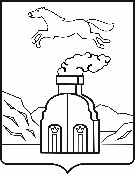 Комитет по дорожному хозяйству, благоустройству, транспорту и связи города БарнаулаП Р И К А ЗОт 31.01.2022 										      №  8В соответствии с Федеральным законом от 12.01.1996 №7-ФЗ «О некоммерческих организациях», постановлением администрации города от 20.01.2016 №10 «Об утверждении Порядка формирования муниципального задания на оказание муниципальных услуг (выполнение работ) муниципальными учреждениями, финансового обеспечения выполнения муниципального задания, предоставления субсидии на финансовое обеспечение выполнения муниципального задания муниципальными учреждениями», ПРИКАЗЫВАЮ:1. Приложение 1 к приказу от 17.01.2022 №3 «Об утверждении нормативов финансовых затрат на выполнение работ по уборке территории и благоустройству ландшафта городского округа – города Барнаула Алтайского края на 2022 год» изложить в новой редакции (приложение 1). 2. Приложение 1 к приказу от 17.01.2022 №3 «Об утверждении нормативов финансовых затрат на выполнение работ по уборке территории и благоустройству ландшафта городского округа – города Барнаула Алтайского края на 2022 год» изложить в новой редакции (приложение 2).5. Приказ распространяет свое действие на правоотношения, возникшие с 01.01.2022. 6. Юридическому отделу (Науменко М.В.) обеспечить размещение приказа на официальном Интернет-сайте города Барнаула.7. Контроль за исполнением приказа оставляю за собой.Заместитель председателя комитета	                                                            В.И.ВедяшкинНорматив финансовых затрат на выполнение работ по уборке территории и благоустройству ландшафта городского округа – города Барнаула Алтайского края при выполнении работ, относящихся к основным видам деятельности муниципального бюджетного учреждения «Благоустройство и озеленение»
г. Барнаула для муниципального задания на 2022 годСтоимость материальных ресурсов: цветов, деревьев, семян, и др. принимается по факту выполненных работ с предъявлением подтверждающих документов о стоимости (счета, счета-фактуры и др.).Нормативы финансовых затрат на выполнение работ по уборке территории и благоустройству ландшафта городского округа – города Барнаула Алтайского края при выполнении работ, относящихся к основным видам деятельности муниципального бюджетного учреждения «Благоустройство и озеленение» 
г. Барнаула, для физических и юридических лиц за плату на 2022 годО внесении изменений в приказ комитета от 17.01.2022 №3 «Об утверждении нормативов финансовых затрат на выполнение работ по уборке территории и благоустройству ландшафта городского округа – города Барнаула Алтайского края на 2022 год» Приложение 1к приказу комитетаот «31» января 2022 года  № 8Наименование работ в соответствии с ведомственным перечнемТехнологические операцииЕд. изм.Стоимость, руб.1234Уборка территории и аналогичная деятельность Уборка газона от случайного мусора1000 кв.м.16,27Уборка территории и аналогичная деятельность Очистка урн - летний периодшт4,27Уборка территории и аналогичная деятельность Очистка урн - зимний периодшт4,27Уборка территории и аналогичная деятельность Уборка опавших листьев при средней засоренности: в весенний периодкв.м3,20Уборка территории и аналогичная деятельность Сухая очистка поверхности скамеек  ветошью или веником - летний периодм.п.1,33Уборка территории и аналогичная деятельность Сухая очистка поверхности скамеек  ветошью или веником - зимний периодм.п.1,33Уборка территории и аналогичная деятельность Очистка тротуаров: вручную - летний периодкв.м.2,94Уборка территории и аналогичная деятельность Очистка асфальтовых и плиточных дорожек механической щеткой на тракторе 40 кВт (55 л.с.) - летний период1000 кв.м.28,56Уборка территории и аналогичная деятельность Очистка тротуаров, площадок отдыха от снега и льда: вручную - зимний период1000 кв.м.4 703,66 Уборка территории и аналогичная деятельность Очистка тротуаров, площадок отдыха от снега и льда: механической щеткой на тракторе 40 кВт (55 л.с.) - зимний период1000 кв.м.39,241234Россыпь песка вручную: на тротуарах, площадках отдыха - зимний период1000 кв.м.477,42Очистка лестничных сходов от грязи и мусора вручную - летний период1000 кв.м.1 117,00Очистка лестничных сходов от снега и льда - зимний период1000 кв.м.6 639,79Россыпь песка вручную: на лестничных сходах - зимний период1000 кв.м.526,80Погрузка материалов в автотранспортные средства вручную: сподручные и навалочные грузыт63,79Утилизация (ТКО)	куб.м450,20Утилизация (ТБО)куб.м.95,00Перевозка грузов автомобилями-самосвалами на расстояние до 15 км. мусорт39,50Погрузка материалов погрузчиками на пневмоколесном ходу с перемещением на расстояние до 10 м: снег куб.м12,28Перевозка грузов автомобилями-самосвалами на расстояние до 15 км.т39,50Деятельность по благоустройству ландшафтаВорошение снега вручнуюкв.м.5,61Деятельность по благоустройству ландшафтаВорошение снега механизированным способомкв.м.3,47Деятельность по благоустройству ландшафтаПрополка газоновкв.м.2,67Деятельность по благоустройству ландшафтаВыкашивание газоновкв.м.0,80Деятельность по благоустройству ландшафтаВыкашивание газонов луговых тракторной косилкойга507,65Деятельность по благоустройству ландшафтаПодготовка почвы под цветники толщиной слоя насыпки 20 смкв.м.58,65Деятельность по благоустройству ландшафтаПосев семян цветов:кв.м.23,09Деятельность по благоустройству ландшафтаПосадка цветов в клумбы, рабатки и вазы-цветочницы: клубневых, луковичных и клубнелуковичных (без стоимости материалов)шт1,07Деятельность по благоустройству ландшафтаПосадка цветов в клумбы, рабатки и вазы-цветочницы: многолетних и корневищных (без стоимости материалов)шт2,67Деятельность по благоустройству ландшафтаПосадка цветов в клумбы, рабатки и вазы-цветочницы: летников ковровых (без стоимости материалов)шт0,531234Посадка цветов в клумбы, рабатки и вазы-цветочницы: летников горшечных (без стоимости материалов)шт1,07Разбрасывание сухих органических удобрений по площади посадки т701,77Укрывание лапником клумб кв.м14,68Внесение сухих удобрений в почву: минеральных (в том числе карбамин)кв.м.7,41Стрижка живых изгородей мотокусторезом твердолиственныхкв.м.3,47Формирование крон кустарников заданной формы с диаметром куста: до 1,0 мшт22,15Формирование крон кустарников заданной формы с диаметром куста: более 1,0 мшт52,58Прополка и рыхление лунок или канавоккв.м.7,47Полив зеленых насаждений: из шланга поливомоечной машиныкуб.м.156,79Санитарная обрезка с автогидроподъемникашт220,73Санитарная обрезка с лестницы или стремянкишт56,32Омолаживающая обрезка деревьев диаметром среза менее 300 мм.шт555,62Омолаживающая обрезка деревьев диаметром среза более 300 мм.шт1 325,10Формовочная обрезка деревьев выстой до 5 м.шт290,58Формовочная обрезка деревьев выстой более 5 м.шт1 846,10Посадка деревьев с комом земли размером: 0,8x0,8x0,5 (без стоимости материалов)шт1 601,01Посадка деревьев с комом земли размером: 0,5x0,4 (без стоимости материалов)шт788,98Посадка кустарников с комом земли размером: 0,3x0,3 м (без стоимости материалов)шт414,601234Посадка кустарников-саженцев в живую изгородь: двухрядную (без стоимости материалов)шт232,27Расчистка площадей от кустарника и мелколесья вручнуюкв.м5,07Реконструкция газона кв.м277,87Посев газона (без стоимости материалов)кв.м.2,00Очистка камер: от сухого ила и грязикуб.м448,40Очистка камер: от мокрого ила и грязи куб.м571,18Очистка лотка от снега и льдам59,25Окраска огражденийкв.м25,34Окрашивание урншт159,16Ремонт деревянных скамеекшт303,74Окрашивание скамеек: за один разшт756,09Снос деревьев диаметром до 300 мм. шт (3,14 м3)1 190,13Снос деревьев диаметром более 300 мм. шт (3,29 м3)1 995,11Снос упавших деревьев после стихийного урагана  шт969,40Снос ветвей деверьевшт (0,2 м3)61,92Корчевка пней (пнедробильной машиной)шт400,36Очистка поверхности щеткамикв.м.105,69Промывка поверхности фонтанакв.м.5,61Очистка полости трубопровода продувкой воздухом, номинальный диаметр: 50 ммм.п.1,33Очистка полости трубопровода продувкой воздухом, диаметр:100ммм.п.1,33Отключение и заглушка водопроводашт877,33Откачка воды из фонтаначас917,89Установка насосовшт2 322,66Демонтаж насосов  (с целью хранения)шт1 352,94Наполнение  водой фонтанакуб.м.7,87Установка форсунокшт400,60Демонтаж форсунок (с целью хранения)шт153,20Монтаж светильниковшт146,06Демонтаж светильников (с целью хранения)шт99,821234Установка мелких конструкций бетонных или каменных конструкций  массой до 0,5 тшт146,00Демонтаж  мелких конструкций бетонных или каменных конструкций  массой до 0,5 тшт117,17Установка мелких конструкций массой до 0,5 тшт146,00Демонтаж  мелких конструкций  массой до 0,5 тшт117,17Погрузка металлических конструкций массой до 1 тт42,97Разгрузка металлических конструкций массой до 1 тт42,97Перевозка: Автомобили бортовые, грузоподъемность: до 5 тмаш.-ч.167,88Приложение 2к приказу комитетаот «31» января 2022 года  № 8Наименова-ние работ в соответствии с ведомствен-ным перечнемТехнологические операцииЕд. изм.Стоимость с учетом НДС (20%), руб.Стоимость без учета НДС (20%), руб12345Уборка территории и аналогичная деятельность Уборка газона от случайного мусора1000 кв.м.60,9460,94Уборка территории и аналогичная деятельность Очистка урн от мусорашт26,422,00Уборка территории и аналогичная деятельность Уборка опавших листьев при средней засоренности: в весенний периодкв.м.19,2016,00Уборка территории и аналогичная деятельность Сухая очистка поверхности скамеек  ветошью или веником (зима)м7,206,00Уборка территории и аналогичная деятельность Очистка поверхности скамеек и ограждений от пыли и грязи с подноской воды ведрами (лето)м9,608,00Уборка территории и аналогичная деятельность Прополка: газоновкв.м.16,8014,00Уборка территории и аналогичная деятельность Выкашивание газонов луговых тракторной косилкойга2 790,002 325,00Уборка территории и аналогичная деятельность Выкашивание газонов вручнуюкв.м.4,804,00Уборка территории и аналогичная деятельность Протирка поверхности памятниковкв.м.32,4027,00Уборка территории и аналогичная деятельность Полив зеленых насаждений: из шланга поливомоечной машиныкуб.м.790,80659,0012345Погрузка материалов в автотранспортные средства вручную: сподручные и навалочные грузыт355,20296,00Утилизация (ТКО)куб.м95,0095,00Утилизация (прочий мусор)куб.м	250,00250,00Перевозка грузов автомобилями-самосвалами на расстояние до 15 км. т205,20171,00Погрузка материалов погрузчиками на пневмоколесном ходу с перемещением на расстояние до 10 м: снег 100 куб.м6 414,005 345,00Деятель-ность по благо-устройству ландшафтаПодготовка почвы под цветники толщиной слоя насыпки 20 смкв.м.332,40277,00Деятель-ность по благо-устройству ландшафтаПосадка цветов в клумбы, рабатки и вазы-цветочницы: клубневых, луковичных и клубнелуковичных (без стоимости материалов)шт.6,005,00Деятель-ность по благо-устройству ландшафтаВыкапывание: луковичных цветочных растенийшт3,603,00Деятель-ность по благо-устройству ландшафтаПосадка цветов в клумбы, рабатки и вазы-цветочницы: летников горшечных (без стоимости материалов)шт6,005,00Деятель-ность по благо-устройству ландшафтаПосадка цветов в клумбы, рабатки и вазы-цветочницы: летников ковровых (без стоимости материалов)шт3,603,00Деятель-ность по благо-устройству ландшафтаПосадка цветов в клумбы, рабатки и вазы-цветочницы: многолетних и корневищных (без стоимости материалов)шт16,8014,00Деятель-ность по благо-устройству ландшафтаПосев семян цветов (без стоимости материала)кв.м122,40102,00Деятель-ность по благо-устройству ландшафтаРазбрасывание сухих органических удобрений по площади посадки (в цветники, без стоимости материала)т656,40547,0012345Укрывание лапником клумбкв.м88,8074,00Внесение сухих удобрений в почву: минеральных (в цветы, газон, деревья) (включая стоимость материалов)кв.м40,8034,00Очистка тротуаров, площадок отдыха от снега и льда: вручную (зима)1 000 кв.м.25 620,0021 350,00Очистка тротуаров, площадок отдыха от снега и льда: механической щеткой на тракторе 40 кВт (55 л.с.) (зима)1 000 кв.м.148,80124,00Россыпь песка вручную: на тротуарах, площадках отдыха1 000 кв.м.2 262,001 885,00Очистка от снега и льда: ворошение снега на газонах вручнуюкв.м31,2026,00Очистка от снега и льда: ворошение снега на газонах механ. способомкв.м18,0015,00Очистка тротуаров вручную (лето)1 000 кв.м.16 563,6013 803,00Очистка асфальтовых и плиточных дорожек механической щеткой на тракторе 40 кВт (55 л.с.) (лето)1 000 кв.м.148,80124,00Очистка лестничных сходов от снега и льда (зима)1 000 кв.м.36 166,8030 139,00Очистка лестничных сходов от грязи и мусора вручную (лето)1 000 кв.м.6 085,205 071,00Россыпь песка вручную: на лестничных сходах1 000 кв.м.2 530,802 109,00Санитарная обрезка с автогидроподъемникашт1 230,001 025,00Санитарная обрезка  с лестницы или стремянкишт343,20286,00Омолаживающая обрезка деревьев диаметром среза менее 300 мм.шт3 084,002 570,00Омолаживающая обрезка деревьев диаметром среза более 300 мм.шт7 468,806 224,0012345Формовочная обрезка деревьев выстой до 5 м.шт1 705,201 421,00Формовочная обрезка деревьев выстой более 5 м.шт10 402,808 669,00Уход за деревьями или кустарниками с комом земли размером: 0,8x0,8х0,5 мшт2 534,402 112,00Уход за деревьями или кустарниками с комом земли размером: 0,5x0,5x0,4 мшт1 161,60968,00Уход за деревьями или кустарниками с комом земли размером: 0,3x0,3шт650,40542,00Уход за деревьями или кустарниками с комом земли размером: 0,2x0,15 и 0,25x0,2 мшт273,60228,00Стрижка живых изгородей мотокусторезом: твердолиственныхкв.м21,6018,00Формирование крон кустарников заданной формы с диаметром куста: до 1,0 мшт135,60113,00Формирование крон кустарников заданной формы с диаметром куста: более 1,0 мшт320,40267,00Прополка и рыхление лунок или канавоккв.м45,6038,00Валка деревьев в городских условиях диаметром до 300 мм (снос)м32 150,831 792,36Валка деревьев в городских условиях: диаметром более 300 мм (снос)м33 446,812 872,34Корчевка пней (пнедробильной машиной) шт1 500,001 500,00Посадка деревьев с комом земли размером: 0,8x0,8x0,5шт7 402,806 169,00Посадка деревьев с комом земли размером: 0,5x0,4 шт2 996,402 497,0012345Посадка кустарников с комом земли размером: 0,3x0,3 шт1 558,801 299,00Посадка кустарников-саженцев в живую изгородь: одноряднуюшт722,40602,00Посадка кустарников-саженцев в живую изгородь: двухряднуюшт1 390,801 159,00Расчистка площадей от кустарника и мелколесья вручнуюкв.м27,6023,00Посев газонакв.м147,60123,00Реконструкция газона с подготовкой почвы 20 см.кв.м702,00585,00Очистка камер: от сухого ила и грязикуб.м2 485,202 071,00Очистка камер: от мокрого ила и грязи куб.м3 159,602 663,00Окраска огражденийкв.м54,0045,00Окрашивание урншт625,20521,00Ремонт деревянных скамеекшт717,60598,00Окрашивание скамеек: за один разшт2 959,202 466,00Краны манипуляторы 1,6 тмаш.-ч1 566,001 305,00Погрузчики одноковшовые универсальные фронтальные пневмоколесные, грузоподъемность 2 тмаш.-ч1 622,401 352,00Автогидроподъемники высотой подъема: 22 ммаш.-ч2 943,602 453,00Автогидроподъемники высотой подъема: 18 ммаш.-ч1 860,001 550,00Вакуумно-подметальная машинамаш.-ч2 606,402 172,00Машины поливомоечные 6000 лмаш.-ч1 910,401 592,00Трактор с щетками дорожными навеснымимаш.-ч1 362,001 135,0012345Снегоочистители на автомобиле: плужныемаш.-ч1 766,401 472,00Автоцистернамаш.-ч1 803,601 503,00Автомобиль-самосвал, грузоподъемность: до 7 тмаш.-ч1 675,201 396,00Автомобиль-самосвал, грузоподъемность: до 10 тмаш.-ч1 758,001 465,00Автомобили бортовые, грузоподъемность: до 5 тмаш.-ч1 401,601 168,00Цистерны прицепные: 2,5 м3маш.-ч164,40137,00Тракторы на пневмоколесном ходу, мощность 59 кВт (80 л.с.)маш.-ч1 610,401 342,00Тракторы на пневмоколесном ходу, мощность 29 кВт (40 л.с.)маш.-ч1 210,801 009,00Тракторы на пневмоколесном ходу, мощность 108 кВт (145 л.с.)маш.-ч2 617,202 181,00Разработка эскизов ландшафтного дизайна, II категориячел.-ч1 148,40957,00Определение сметной стоимости, I категориячел.-ч1 260,001 050,00